单镜头  行车记录仪WiFi 与手机的联接方法手机端APP下载：  安卓手机去安卓市场中输入WCVR-PWD 搜索下载。苹果手机去APP Store  苹果系统中输入WCVR-PWD 搜索到  点下载。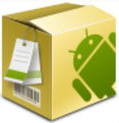 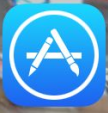 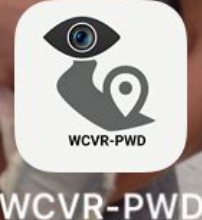 行车记录仪机器开机。手机端WiFi信号搜索  WCVR-PWD-****进行连接，初始密码统一为99999999 。点APP进入到主画面 。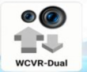 点进入文件管理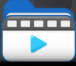 可查看行车记录仪录制的照片及影像文件，也可以快速备份文件到手机本地。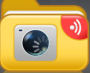 管理、删除APP中的文件用。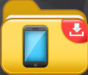 点进入视频画面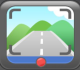 点右下角镜头可以进行前后双镜头画面切换。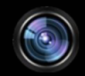 左下角可进入菜单进行多项设置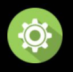 